ПРОЕКТРОССИЙСКАЯ ФЕДЕРАЦИЯ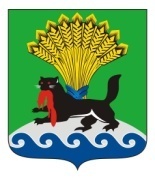 ИРКУТСКАЯ ОБЛАСТЬИРКУТСКОЕ РАЙОННОЕ МУНИЦИПАЛЬНОЕ ОБРАЗОВАНИЕДУМАР Е Ш Е Н И ЕПринято на заседании Думы                                                        № __________/рдот «___»__________20__ г.                                              г. ИркутскО внесении изменений в решение Думы Иркутского районного муниципального образования от 26 октября 2017 года № 40-381/рд 
«О принятии на 2018 год части полномочий поселений, входящих в состав Иркутского районного муниципального образования, в области градостроительной деятельности и жилищных отношений»В соответствии с решением Думы Гороховского муниципального образования от 30 мая 2018 года № 4-10-2дсп «О внесении изменений в решение Думы Гороховского муниципального образования от 27 сентября 2017 года № 4-1-6дсп «О передаче осуществления части полномочий в области градостроительной деятельности и жилищных отношений органов местного самоуправления Гороховского муниципального образования органам местного самоуправления Иркутского районного муниципального образования на 2018 год», руководствуясь статьями 14, 15, 17 Федерального закона от 06 ноября 2003 года № 131-ФЗ «Об общих принципах организации местного самоуправления Российской Федерации», статьями 9, 25, 53 Устава Иркутского районного муниципального образования, Дума Иркутского районного муниципального образованияРЕШИЛА:Внести в решение Думы Иркутского районного муниципального образования от 26 октября 2017 года № 40-381/рд 
«О принятии на 2018 год части полномочий поселений, входящих в состав Иркутского районного муниципального образования, в области градостроительной деятельности и жилищных отношений» (далее - решение Думы), следующие изменения:1.1) строку 1 таблицы приложения 2 к решению Думы изложить в следующей редакции:2. Аппарату Думы Иркутского района  внести в оригинал решения, указанного в пункте 1 настоящего решения информацию о внесении изменений;3. Настоящее решение опубликовать в газете «Ангарские огни», разместить на официальном сайте: www.irkraion.ru.4. Контроль исполнения настоящего решения возложить на постоянную комиссию по градостроительству, земельным отношениям и охране окружающей среды (А.В. Челпанов).Исполняющий обязанности                                           Председатель Думы                Мэра Иркутского района                                               Иркутского района                                                                                     И.В. Жук                                                                            А.А. Менг№___________/рд«___» ____________20___г.ПОДГОТОВИЛ:Ведущий инженер отдела территориального планирования КУМИ Иркутского района«___»_____________2018                                                                             А.В. МакароваВИЗА СОГЛАСОВАНИЯ:Начальник отдела территориального планирования КУМИ Иркутского района«___»_____________2018                                                                             В.А. ВанчиковаЗаместитель Мэра - руководитель аппаратаадминистрации Иркутского районногомуниципального образования             «___»_____________2018                                                                         П.Н. НовосельцевЗаместитель Мэра Иркутского района«__»_____________2018                                                                                       Д.В. ГоринЗаместитель председателя – начальник отдела -  главный архитектор  отдела  архитектуры и обеспечения градостроительной деятельности КУМИ Иркутского района                                «___»_____________2018                                                                               А.А. БорисоваПредседатель КУМИ Иркутского района«__»_____________2018                                                                                  В.В. ЧекризовНачальник правового управления администрации Иркутского районного муниципального образования«__»_____________2018                                                                               А.В. ЯнковскаяПредседатель комитета по финансам«____»____________2018                                                                                  А.В. ЗайковаПредседатель комитета по муниципальномуфинансовому контролю«____»____________2018                                                                               М.И. БулатоваАдминистрация Иркутского районного муниципального образования, в лице начальника правового управления Янковской Анны Владимировны, в соответствии с пунктом 2 статьи 6 Федерального закона от 25 декабря 2008 г. № 273-ФЗ «О противодействии коррупции» и подпунктом 3 пункта 1 статьи 3 Федерального закона от 17 июля 2009 № 172-ФЗ «Об антикоррупционной экспертизе нормативных правовых актов и проектов нормативных правовых актов» проведена экспертиза согласуемого проекта  нормативно-правового акта в целях выявления в нем положений, способствующих созданию условий для проявления коррупции.ЗАКЛЮЧЕНИЕ:В согласуемом проекте нормативно-правового акта не выявлены положения, способствующие созданию условий для проявления коррупции.Начальник правового управления __________________А.В. ЯнковскаяСПИСОК РАССЫЛКИ: КУМИ Иркутского района1Гороховское МОот 27 сентября 2017 № 4-1-6дсп  (в редакции от 30 мая 2018 № 4-10-2дсп)129265,98